FICHA DE AVALIAÇÃO DE AACC (ATIVIDADES ACADÊMICO-CIENTÍFICO-CULTURAIS DISCENTES)Orientações Gerais:	- A carga horária mínima de 200 horas deverá ser cumprida ao longo do curso. - A carga horária de atividades acadêmico-científico-culturais não confere crédito nem grau ao aluno. - As atividades aceitas para o cômputo da carga horária exigida seguem listadas a seguir.TOTAL DE HORAS: ____________Nestes termos, pede deferimento, ___________________________________________-, em ____ de _____________ de 20____.Cumprimento da carga horária mínima de 200 horas: (   ) SIM (   ) NÃO Avaliação realizada por __________________________________________ em ____ de _____________ de 20____.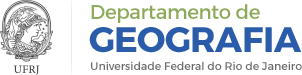 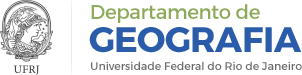 UNIVERSIDADE FEDERAL DO RIO DE JANEIROCentro de Ciências Matemáticas e da Natureza (CCMN)Instituto de Geociências (IGEO)DEPARTAMENTO DE GEOGRAFIA Aluno(a):____________________________________________________Matrícula  DRE Data: Código Nome / Descrição da Atividade Comprovação Carga Horária Nº Subtotal de  Horas VistoENSINO (1)11Disciplinas extracurriculares cursadas fora da  UFRJ, em IES reconhecida, conteúdos  pertinentes aos programas de disciplinas do  curso de graduação.Histórico Escolar (oficial ou declaração da  IES, atestando a aprovação). Programa da disciplina com bibliografia.15 a 30 h por  disciplina.  Limite: 60 h.ENSINO (1)12Realização de curso regular de língua  estrangeira CONCOMITANTE com a  graduação.Declaração atestando matrícula, aprovação e  carga horária no módulo ou nível no semestre  COM DATA.10 horas por  semestre. Limite: 40 h.ENSINO (1)13Estágios extracurriculares em instituições  CONVENIADAS com a UFRJDeclaração da Instituição, com a condição de estagiário e horário de estágio. Apresentação do relatório de atividades desenvolvidas no semestre, com a aprovação do orientador do estágio da Instituição.30 h por semestre.  Limite: 60 h.EVENTOS (2)CódigoNome / Descrição da AtividadeComprovaçãoCarga HoráriaNºSubtotal deHorasVistoEVENTOS (2)21Participação em cursos de extensão com carga horária, objetivos e conteúdos definidos.Declaração ou certificado de participação emitido pela Instituição ou responsável que realiza a atividade.Até 20 horas por semestre. Limite: 60 h.EVENTOS (2)22Participação em congressos seminários,  conferências, oficinas de trabalho e similares,  versando sobre temas educacionais, científicos, culturais ou do respectivo curso  de graduação.Declaração ou certificado de participação  emitido pela Instituição ou responsável que  realiza a atividade.2 h por  participação por  dia de atividade.  Limite: 10 h por  evento e 60 h por  Atividade.EVENTOS (2)23Participação em defesas de monografias,  dissertações e teses ou em leitura e/ou prova  de aula de concurso público para professor  efetivo certificado pela unidade de ensino.Declaração ou certificado de participação  emitido pela Instituição ou responsável que  realiza a atividade.4h. Limite: 60 h.EVENTOS (2)24Participação como mediador e/ou debatedor  em eventos acadêmicos, científicos ou  culturais.Declaração ou certificado de participação  emitido pela Instituição ou responsável que  realiza a atividade.5 h por evento.  Limite: 40 h.PESQUISA E EXTENSÃO (3)31Bolsa de Iniciação Científica da UFRJ ou por  Agência de Fomento.Declaração do orientador e/ou termo de  concessão de bolsa.30 h por semestre.  Limite: 60 h.PESQUISA E EXTENSÃO (3)32Participação em projetos/programas de  extensão.Declaração do coordenador do  projeto/programa.10 h por projeto.  Limite: 60 h.PESQUISA E EXTENSÃO (3)33Participação em projetos de pesquisa. Declaração do professor ou responsável pelo  projeto.30 h por projeto  ou programa.  Limite: 60 h.PESQUISA E EXTENSÃO (3)34Participação em programas/projetos de  assistência educativa, cultural, científica,  esportiva, artística, desde que não configure  estágio.Declaração ou certificado de participação no  programa/projeto.20 h por semestre e por programa ou projeto. Limite: 80 h.Código Nome / Descrição da Atividade Comprovação Carga Horária Nº Subtotal de  Horas VistoPRODUÇÃO (4)(4)41Apresentação de trabalhos ou obra de arte em congressos, seminários, simpósios, conferências, festivais, exposições, mostras,  oficinas, feiras e similares, versando sobre  temas educacionais, científicos, culturais ou do  respectivo curso de graduação.- Declaração ou certificado de apresentação. - Resumo do trabalho apresentado.15 por trabalho.  Limite: 60 h.PRODUÇÃO (4)(4)42Publicação de trabalho em periódicos, obra  coletiva ou autoria de livro (texto integral,  vinculados à área de formação e atuação).- Apresentação do trabalho publicado no  periódico, na obra coletiva ou no livro.20 horas por  publicação, 40 h por  autoria e 50% por  co-autoria.  Limite: 100 h.PRODUÇÃO (4)(4)43Participação em concurso de monografias,  atividades culturais, artísticas ou esportivas  promovidas ou não pela UFRJ.- Apresentação da monografia, obra artística  ou declaração da instituição ou sociedade  promotora do evento.10 h por participação, mais 10  a 30% nos três  primeiros lugares. Limite: 60 h.ATIVIDADES (5)Código Nome / Descrição da Atividade ACADÊMICO-CIENTÍFICA-CULTURALComprovação Carga Horária Nº Subtotal de  HorasVistoATIVIDADES (5)51Participação em trabalhos de campo. Declaração do professor responsável pela  disciplina com período de realização.Até 6 h por dia de  campo. Limite: 60 h.ATIVIDADES (5)52Participação em intercâmbio ou convênio  cultural.Declaração da instituição onde foi realizado  o intercâmbio ou convênio, com período de  realização.Até 30 h por dia de  participação.  Limite: 60 h.ATIVIDADES (5)53Visitação a exposições, amostras de arte e  cultura, a acervos museológicos e arquivísticos  e certificada pelo professor proponente.Apresentação do ingresso e certificação do  professor proponente.Até 2 h por evento.  Limite: 40 h.ATIVIDADES (5)54Assistência a espetáculos cênicos,  coreográficos, musicais e cinematográficos  recomendados.Apresentação do ingresso e certificação do  professor proponente.Até 2 h por evento.  Limite: 40 h.ATIVIDADES (5)55Assistência a palestras e aulas inaugurais. Declaração ou certificado de participação. Até 2 h por vento.  Limite: 40 h.ATIVIDADES (5)56Monitoria. Histórico Oficial da UFRJ. 30 h por monitoria.  Limite: 60 h.OUTRAS ATIVIDADES TÉCNICO ADMINISTRATIVAS ( 6 )ACódigo Nome / Descrição da Atividade TÉCNICO-ADMINISTRATIVAComprovação Carga Horária Nº Subtotal de  HorasVistoOUTRAS ATIVIDADES TÉCNICO ADMINISTRATIVAS ( 6 )A61Participação em órgão colegiado da UFRJ. Declaração comprobatória com carga  horária.Até 20 h por  semestre.  Limite: 40 h.OUTRAS ATIVIDADES TÉCNICO ADMINISTRATIVAS ( 6 )A62Participação na organização de eventos  educacionais, culturais, artísticos ou esportivos.Declaração da instituição ou sociedade  responsável pelo evento com carga horária.Até 20 h por  semestre.  Limite: 40 h.